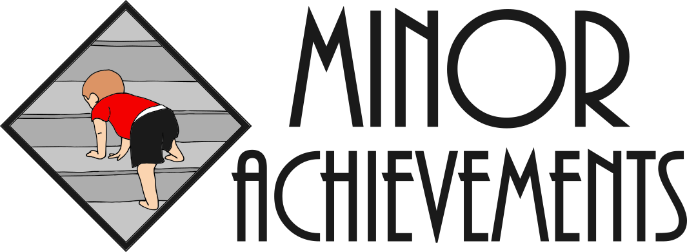 2019 Summer Camp RegistrationChild’s Full Name: ______________________ Sex: ____ Date of Birth:_____________  Entering Grade: _______Address: ______________________________________________ City: _______________________  Zip: __________Parent / Guardian’s Name: __________________________Cell #: __________________ Work #: ____________E-mail Address: ___________________________________________________________________________________Parent / Guardian’s Name: __________________________Cell #: __________________ Work #: ____________E-mail Address: ___________________________________________________________________________________Person(s) to be notified in case of emergency when parent cannot be reached & relationshipName: ___________________________________ Relationship: __________________ Cell#: __________________Name: ___________________________________ Relationship: __________________ Cell#: __________________Does the child have any allergies? _______ If Yes, describe: ___________________________________________________________________________________________________________________________________________Does the child have any medical restrictions that would affect participation in camp? _______________ If Yes, describe: ___________________________________________________________________________________(Please be advised that staff is not authorized to dispense any medication) I approve Minor Achievements to take photographic and video images of participants for educational, marketing and advertising purposes.   Agree: ______  Disagree: _______ Please List all individuals who may pick up my child from camp:Primary Individual: ________________________________________________________________________________ Name: ___________________________________ Relationship: __________________ Cell#: __________________Name: ___________________________________ Relationship: __________________ Cell#: __________________Name: ___________________________________ Relationship: __________________ Cell#: __________________Name: ___________________________________ Relationship: __________________ Cell#: __________________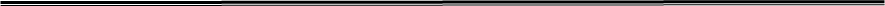 About Your Child: Does your child use the bathroom independently? Yes ____  Mostly ____ No_____ If no, please tell us the supports needed _______________________________________________________________________________________________________________________________________________________________________________Child’s Interests? _________________________________________________________________________________Child’s Strengths? __________________________________________________________________________________________________________________________________________________________________________________Challenges / Areas for Improvement? _________________________________________________________________________________________________________________________________________________________________________________________________________________________________________________________________(Optional) Does the child have an IEP (Individualized Education Plan) at school?  Yes ___  No ____If yes, additional information for learning strategies: ____________________________________________________________________________________________________________________________________________________________________________________________________________________________________________________                 Parent / Guardian Signature: _________________________________________ Date: ______________________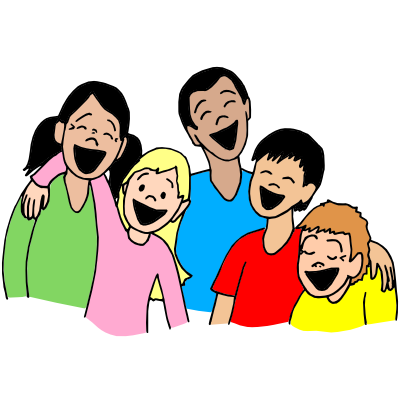 